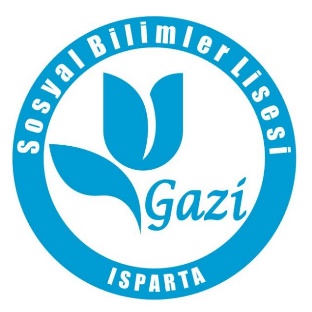 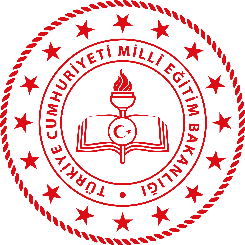 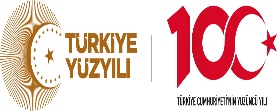 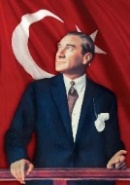 GAZİ SOSYAL BİLİMLER LİSESİ 2023-2024 EĞİTİM ÖĞRETİM YILI 2.DÖNEM 1. SINAV TARİHLERİAbdurrahman TÜRKAN	        Ömer Faruk USLUSOY		            Nurcihan KABULT. D ve Ed. Zümre B.		        Matematik Zümre B.			 Felsefe Zümre B.Oğuz GEREDE		         Zuhal ERDOĞAN			Ramazan TOKERBeden E. Zümre B.		         Biyoloji Zümre B.			  Fizik Zümre B.Hüseyin TÜRASLAN		           Çınar KAZLI		                              Yasin DEMİRALTarih Zümre B.		        Coğrafya Zümre B.			Din K. ve Ah. B. Zümre B.Şule ŞENOL		                   Mehmet Zeki ŞENSÖZ			Ayşe SAPANCIBil. Tek. Zümre B.		          İngilizce Zümre B.			Almanca Zümre B.Sevcan ÇETİNOK                              Hülya CEBECİ                              Abdurrahman TÜRKANMüzik Zümre B.                                 Kimya Zümre B.                                      Okul Zümre B.UYGUNDUR13.03.2024Hamidullah SARIOkul MüdürüGÜNDERSHazırlık9. Sınıf10. Sınıf11. Sınıf12. Sınıf25.03.2024 /Pazartesi1.DERS25.03.2024 /Pazartesi2.DERSİNGİLİZCETARİHMATEMATİKMATEMATİKMATEMATİK25.03.2024 /Pazartesi3.DERSİNGİLİZCE DİNLEME25.03.2024 /Pazartesi4.DERS25.03.2024 /Pazartesi5.DERSMETİN TAHLİLLERİİNGİLİZCEMETİN TAHLİLLERİ25.03.2024 /Pazartesi6.DERSİNGİLİZCE DİNLEME25.03.2024 /Pazartesi7.DERS25.03.2024 /Pazartesi8.DERS26.12.2023/ Salı1.DERS26.12.2023/ Salı2.DERSALMANCATÜRK DİLİ VE EDEBİYATI(MERKEZİ)TÜRK DİLİ VE EDEBİYATIALMANCA MATEMATİK UYGULAMALARI26.12.2023/ Salı3.DERS ALMANCA DİNLEMETDE DİNLEMEALMANCA DİNLEME26.12.2023/ Salı4.DERS26.12.2023/ Salı5.DERSDİN KÜLTÜRÜ VE AHLAK BİLGİSİFELSEFE OSMANLI TÜRKÇESİ26.12.2023/ Salı6.DERS26.12.2023/ Salı7.DERSADABI MUHAŞERET26.12.2023/ Salı8.DERS27.03.2024 / Çarşamba1.DERS27.03.2024 / Çarşamba2.DERSMATEMATİK MATEMATİK(MERKEZİ)METİN TAHLİLLERİİNGİLİZCE COĞRAFYA27.03.2024 / Çarşamba3.DERSİNGİLİZCE DİNLEME27.03.2024 / Çarşamba4.DERS27.03.2024 / Çarşamba5.DERSFİZİK OSMANLI TÜRKÇESİSOS. BİLİM ÇAL.27.03.2024 / Çarşamba6.DERS27.03.2024 / Çarşamba7.DERS27.03.2024 / Çarşamba8.DERS28.03.2024 / Perşembe1.DERS28.03.2024 / Perşembe2.DERSTÜRK DİLİ EDEBİYATIS.DEMOKRASİ VE İNSAN HAKLARIBİYOLOJİTÜRK DİLİ VE EDEBİYATITÜRK DİLİ VE EDEBİYATI28.03.2024 / Perşembe3.DERSTDE DİNLEMETDE DİNLEMETDE DİNLEME28.03.2024 / Perşembe4.DERS28.03.2024 / Perşembe5.DERSFİZİKOSMANLI TÜRKÇESİMANTIKDİN KÜLTÜRÜ VE AHLAK BİLGİSİ28.03.2024 / Perşembe6.DERS28.03.2024 / Perşembe7.DERS28.03.2024 / Perşembe8.DERS29.03.2024/  Cuma1.DERS29.03.2024/  Cuma2.DERSPROJE TASARIMI VE UYGULAMALARIİNGİLİZCE ALMANCASOSYOLOJİT.C. İNK. TAR. VE       ATATÜRKÇÜLÜK29.03.2024/  Cuma3.DERSİNGİLİZCE DİNLEMEALMANCA DİNLEME29.03.2024/  Cuma4.DERS29.03.2024/  Cuma5.DERSDÜŞÜNME EĞİTİMİFELSEFETÜRK KÜLTÜR MEDENİYET TARİHİSANAT TARİHİ29.03.2024/  Cuma6.DERS29.03.2024/  Cuma7.DERS29.03.2024/  Cuma8.DERS02.04.2024/ Salı1.DERS02.04.2024/ Salı2.DERSPEYGAMBERİMİZİN HAYATISAĞLIK BİLGİSİ VE TRAFİK KÜLTÜRÜSOS. BiL. ÇAL.PSİKOLOJİÇ.T.D.T02.04.2024/ Salı3.DERS02.04.2024/ Salı4.DERS02.04.2024/ Salı5.DERSCOĞRAFYAKİMYASOS.BİL. ÇAL.İNGİLİZCE02.04.2024/ Salı6.DERSİNGİLİZCE DİNLEME02.04.2024/ Salı7.DERS02.04.2024/ Salı8.DERS03.04.2024 / Çarşamba1.DERS03.04.2024 / Çarşamba2.DERSTÜRK SOSYAL HAYATINDA AİLEBİYOLOJİCOĞRAFYADİN KÜLTÜRÜ VE AHLAK BİLGİSİSOSYOLOJİ03.04.2024 / Çarşamba3.DERS03.04.2024 / Çarşamba4.DERS03.04.2024 / Çarşamba5.DERSDİN KÜLTÜRÜ VE AHLAK BİLGİSİTARİHCOĞRAFYAALMANCA03.04.2024 / Çarşamba6.DERSALMANCA DİNLEME03.04.2024 / Çarşamba7.DERS03.04.2024 / Çarşamba8.DERS04.04.2024 / Perşembe1.DERS04.04.2024 / Perşembe2.DERSKİMYA TARİH04.04.2024 / Perşembe3.DERS04.04.2024 / Perşembe4.DERS04.04.2024 / Perşembe5.DERSBİLİŞİM TEKNOLOJİLERİ04.04.2024 / Perşembe6.DERS04.04.2024 / Perşembe7.DERS05.04.2024 / Cuma1.DERS05.04.2024 / Cuma2.DERSS.TEMEL DİNİ BİLGİLER05.04.2024 / Cuma3.DERS05.04.2024 / Cuma4.DERS05.04.2024 / Cuma5.DERSPROJE TASARIMI VE UYGULAMALARI05.04.2024 / Cuma6.DERS05.04.2024 / Cuma7.DERS